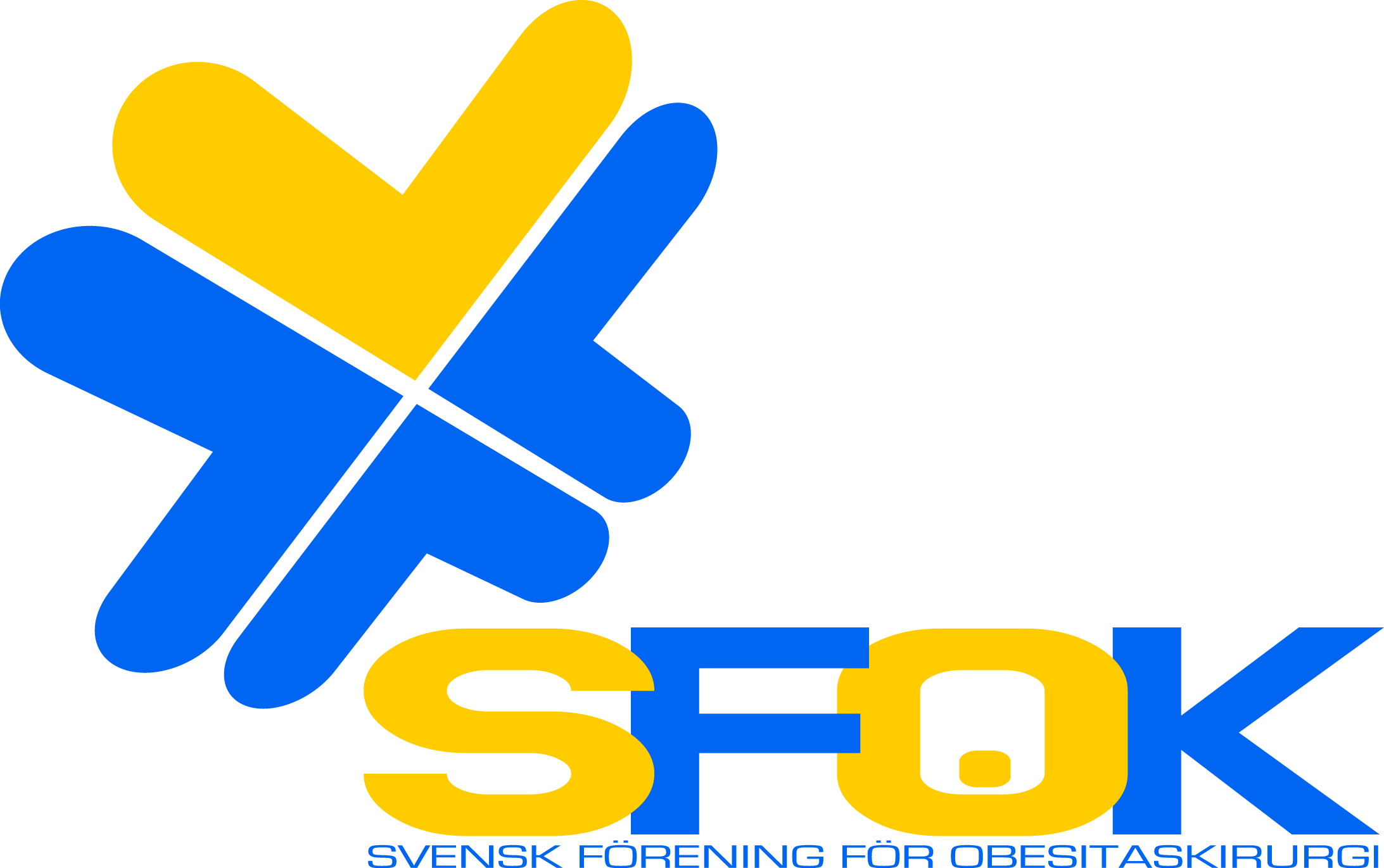 FAKTURATill:Medlemsavgift till Svensk Förening För Obesitaskirurgi 2016, 200 kr Att betala till pg 687508-2 			   200 kr